KONKURS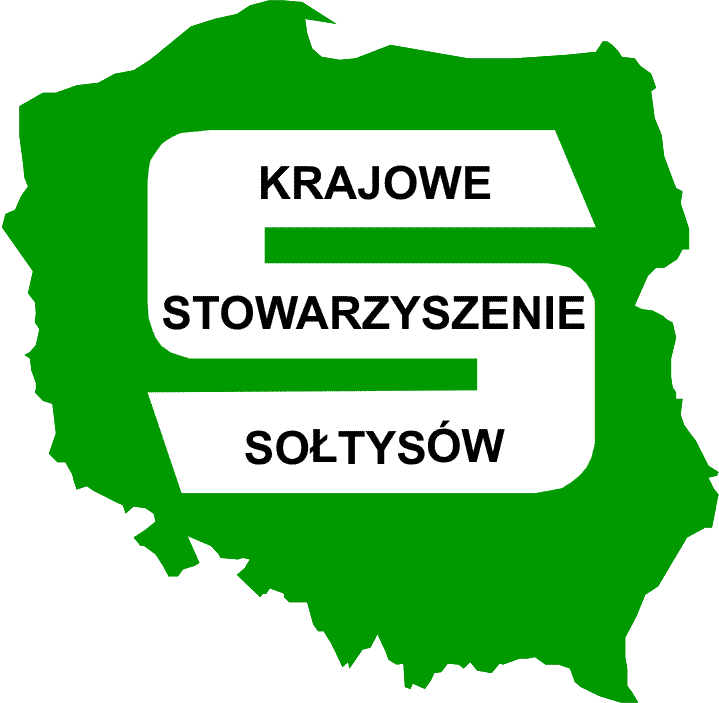 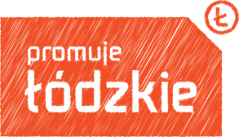 „Fundusz sołecki – najlepsza inicjatywa”II edycja  Załącznik nr 1 do Regulaminu Konkursu „Fundusz sołecki – najlepsza inicjatywa”Urząd Marszałkowski Województwa ŁódzkiegoDepartament Rolnictwa i Ochrony ŚrodowiskaZGŁOSZENIE DO KONKURSU „Fundusz sołecki – najlepsza inicjatywa” – II edycjaOpis przedsięwzięcia (inicjatywy)* Koszt 1 roboczogodziny określa się maks. na 15 zł; koszt pracy sprzętu ustala się maks. na 50 zł.WAŻNE: łączny udział ze środków z funduszu sołeckiego oraz środków stanowiących wkład własny sołectwa w całkowitych kosztach związanych z realizacją danego przedsięwzięcia nie może być mniejszy niż 50%.Oświadczam, że:Wyrażam zgodę na przetwarzanie moich danych osobowych (zgodnie z ustawą Ustawa z dnia 10 maja 2018 r. o ochronie danych osobowych (Dz.U. z 2018 r. poz. 1000), która obejmuje zbieranie, utrwalanie, przechowywanie, opracowywanie, zmienianie, udostępnianie i usuwanie tych danych na potrzeby informacyjno-promocyjne konkursu „Fundusz sołecki - najlepsza inicjatywa".Przyjmuję do wiadomości, że zgodnie z art. 13 Rozporządzenia Parlamentu Europejskiego i Rady (UE) 2016/679 z dnia 27 kwietnia 2016 r. w sprawie ochrony osób fizycznych w związku z przetwarzaniem danych osobowych i w sprawie swobodnego przepływu takich danych oraz uchylenia dyrektywy 95/46/WE (dalej zwane „RODO”):Administratorem danych osobowych uczestników II edycji etapu wojewódzkiego konkursu „Fundusz Sołecki najlepsza inicjatywa” jest Zarząd Województwa Łódzkiego z siedzibą w Łodzi 90-051, al. Piłsudskiego 8. Dane kontaktowe Inspektora Ochrony Danych: tel. 42 663 33 06, e-mail:iod@lodzkie.pl.Dane osobowe uczestników konkursu II edycji etapu wojewódzkiego konkursu „Fundusz Sołecki najlepsza inicjatywa” przetwarzane będą w celu realizacji konkursu. Podstawą przetwarzania danych osobowych jest Art. 6, ust. 1, lit. c RODO, t.j. wypełnienie obowiązku prawnego ciążącego na Administratorze w związku z Art.11 Ustawy o Samorządzie Województwa i Strategią Rozwoju Województwa Łódzkiego 2020 przyjętą Uchwałą Sejmiku Województwa Łódzkiego.Dane będą przechowywane zgodnie z Jednolitym Rzeczowym Wykazem Akt, zaklasyfikowane jako Kategoria A i przechowywane przez okres 25 lat w Archiwum Zakładowym Urzędu Marszałkowskiego Województwa Łódzkiego.Posiadam prawo do żądania dostępu do swoich danych osobowych, prawo ich sprostowania, istnieje możliwość ograniczenia przetwarzania w przypadkach określonych w Art. 18 RODO.Posiadam prawo wniesienia skargi do Prezesa Urzędu Ochrony Danych Osobowych, ul. Stawki 2,  00-193 Warszawa, gdy uznam, iż przetwarzanie danych narusza przepisy RODO.Podanie danych osobowych danych jest dobrowolne aczkolwiek odmowa ich podania jest równoznaczna z brakiem możliwości uczestniczenia w konkursie.…………………..                                   …………………………………………………      Data	  			Pieczątka i podpis Sołtysa lub Członka Rady Sołeckiej                       lub Wójta/Burmistrza lub jego zastępcyTermin zgłoszenia do konkursu upływa 30 listopada 2018r.(decyduje data wpływu do Urzędu Marszałkowskiego Województwa ŁódzkiegoAl. Piłsudskiego 8 , 90-051 Łódź)Wykaz załączników:Nazwa przedsięwzięciaNazwa przedsięwzięciaMiejsce realizacjiMiejsce realizacjiMiejsce realizacjiMiejsce realizacjiMiejsce realizacjiMiejsce realizacjiMiejsce realizacjiWojewództwoPowiatPowiatPowiatGminaGminaMiejscowośćTermin realizacji: Termin realizacji: Termin realizacji: Termin realizacji: Termin realizacji: Termin realizacji: Termin realizacji: Opis projektu przedsięwzięcia:…………………………………………………………………………………………………………………………………………………………………………………………………………………………………………………………………………………………………………………………..…………Opis projektu przedsięwzięcia:…………………………………………………………………………………………………………………………………………………………………………………………………………………………………………………………………………………………………………………………..…………Opis projektu przedsięwzięcia:…………………………………………………………………………………………………………………………………………………………………………………………………………………………………………………………………………………………………………………………..…………Opis projektu przedsięwzięcia:…………………………………………………………………………………………………………………………………………………………………………………………………………………………………………………………………………………………………………………………..…………Opis projektu przedsięwzięcia:…………………………………………………………………………………………………………………………………………………………………………………………………………………………………………………………………………………………………………………………..…………Opis projektu przedsięwzięcia:…………………………………………………………………………………………………………………………………………………………………………………………………………………………………………………………………………………………………………………………..…………Opis projektu przedsięwzięcia:…………………………………………………………………………………………………………………………………………………………………………………………………………………………………………………………………………………………………………………………..…………Wpływ projektu na poprawę warunków życia mieszkańców wsi (opis)…………………………………………………………………………………………………………………………………………………………………………………………………………………………………………………………………………………………………………………………..…………Wpływ projektu na poprawę warunków życia mieszkańców wsi (opis)…………………………………………………………………………………………………………………………………………………………………………………………………………………………………………………………………………………………………………………………..…………Wpływ projektu na poprawę warunków życia mieszkańców wsi (opis)…………………………………………………………………………………………………………………………………………………………………………………………………………………………………………………………………………………………………………………………..…………Wpływ projektu na poprawę warunków życia mieszkańców wsi (opis)…………………………………………………………………………………………………………………………………………………………………………………………………………………………………………………………………………………………………………………………..…………Wpływ projektu na poprawę warunków życia mieszkańców wsi (opis)…………………………………………………………………………………………………………………………………………………………………………………………………………………………………………………………………………………………………………………………..…………Wpływ projektu na poprawę warunków życia mieszkańców wsi (opis)…………………………………………………………………………………………………………………………………………………………………………………………………………………………………………………………………………………………………………………………..…………Wpływ projektu na poprawę warunków życia mieszkańców wsi (opis)…………………………………………………………………………………………………………………………………………………………………………………………………………………………………………………………………………………………………………………………..…………Zaangażowanie mieszkańców w realizację projektu.…………………………………………………………………………………………………………………………………………………………………………………………………………………………………………………………………………………………………………………………..…………Zaangażowanie mieszkańców w realizację projektu.…………………………………………………………………………………………………………………………………………………………………………………………………………………………………………………………………………………………………………………………..…………Zaangażowanie mieszkańców w realizację projektu.…………………………………………………………………………………………………………………………………………………………………………………………………………………………………………………………………………………………………………………………..…………Zaangażowanie mieszkańców w realizację projektu.…………………………………………………………………………………………………………………………………………………………………………………………………………………………………………………………………………………………………………………………..…………Zaangażowanie mieszkańców w realizację projektu.…………………………………………………………………………………………………………………………………………………………………………………………………………………………………………………………………………………………………………………………..…………Zaangażowanie mieszkańców w realizację projektu.…………………………………………………………………………………………………………………………………………………………………………………………………………………………………………………………………………………………………………………………..…………Zaangażowanie mieszkańców w realizację projektu.…………………………………………………………………………………………………………………………………………………………………………………………………………………………………………………………………………………………………………………………..…………Długofalowe oddziaływanie projektu.…………………………………………………………………………………………………………………………………………………………………………………………………………………………………………………………………………………………………………………………..…………Długofalowe oddziaływanie projektu.…………………………………………………………………………………………………………………………………………………………………………………………………………………………………………………………………………………………………………………………..…………Długofalowe oddziaływanie projektu.…………………………………………………………………………………………………………………………………………………………………………………………………………………………………………………………………………………………………………………………..…………Długofalowe oddziaływanie projektu.…………………………………………………………………………………………………………………………………………………………………………………………………………………………………………………………………………………………………………………………..…………Długofalowe oddziaływanie projektu.…………………………………………………………………………………………………………………………………………………………………………………………………………………………………………………………………………………………………………………………..…………Długofalowe oddziaływanie projektu.…………………………………………………………………………………………………………………………………………………………………………………………………………………………………………………………………………………………………………………………..…………Długofalowe oddziaływanie projektu.…………………………………………………………………………………………………………………………………………………………………………………………………………………………………………………………………………………………………………………………..…………Wpływ projektu na integrację społeczności lokalnej.…………………………………………………………………………………………………………………………………………………………………………………………………………………………………………………………………………………………………………………………..…………Wpływ projektu na integrację społeczności lokalnej.…………………………………………………………………………………………………………………………………………………………………………………………………………………………………………………………………………………………………………………………..…………Wpływ projektu na integrację społeczności lokalnej.…………………………………………………………………………………………………………………………………………………………………………………………………………………………………………………………………………………………………………………………..…………Wpływ projektu na integrację społeczności lokalnej.…………………………………………………………………………………………………………………………………………………………………………………………………………………………………………………………………………………………………………………………..…………Wpływ projektu na integrację społeczności lokalnej.…………………………………………………………………………………………………………………………………………………………………………………………………………………………………………………………………………………………………………………………..…………Wpływ projektu na integrację społeczności lokalnej.…………………………………………………………………………………………………………………………………………………………………………………………………………………………………………………………………………………………………………………………..…………Wpływ projektu na integrację społeczności lokalnej.…………………………………………………………………………………………………………………………………………………………………………………………………………………………………………………………………………………………………………………………..…………Oryginalność, innowacyjność projektu.…………………………………………………………………………………………………………………………………………………………………………………………………………………………………………………………………………………………………………………………..…………Oryginalność, innowacyjność projektu.…………………………………………………………………………………………………………………………………………………………………………………………………………………………………………………………………………………………………………………………..…………Oryginalność, innowacyjność projektu.…………………………………………………………………………………………………………………………………………………………………………………………………………………………………………………………………………………………………………………………..…………Oryginalność, innowacyjność projektu.…………………………………………………………………………………………………………………………………………………………………………………………………………………………………………………………………………………………………………………………..…………Oryginalność, innowacyjność projektu.…………………………………………………………………………………………………………………………………………………………………………………………………………………………………………………………………………………………………………………………..…………Oryginalność, innowacyjność projektu.…………………………………………………………………………………………………………………………………………………………………………………………………………………………………………………………………………………………………………………………..…………Oryginalność, innowacyjność projektu.…………………………………………………………………………………………………………………………………………………………………………………………………………………………………………………………………………………………………………………………..…………Źródła finansowania przedsięwzięciaŹródła finansowania przedsięwzięciaŹródła finansowania przedsięwzięciaŹródła finansowania przedsięwzięciaŹródła finansowania przedsięwzięciaŹródła finansowania przedsięwzięciaŹródła finansowania przedsięwzięciaWyszczególnienieWyszczególnienieWyszczególnienieKoszty całkowite (w zł)Koszty całkowite (w zł)Koszty całkowite (%)Koszty całkowite (%)1. Środki z funduszu sołeckiego1. Środki z funduszu sołeckiego1. Środki z funduszu sołeckiego2. Wkład własny sołectwaa) praca mieszkańców*b) praca sprzętu*c) materiały2. Wkład własny sołectwaa) praca mieszkańców*b) praca sprzętu*c) materiały2. Wkład własny sołectwaa) praca mieszkańców*b) praca sprzętu*c) materiały3. Inne środki np. sponsorzy, dotacje, konkursy3. Inne środki np. sponsorzy, dotacje, konkursy3. Inne środki np. sponsorzy, dotacje, konkursyOgółemOgółemOgółem100%100%1.Potwierdzona za zgodność z oryginałem przez urząd gminy/urząd miasta kserokopia wniosku sołectwa złożonego do wójta/burmistrza zgodnie z art. 5 pkt. 1, 2 i 3 ustawy o funduszu sołeckim wraz z oświadczeniem o liczbie osób uczestniczących na zebraniu wiejskim, na którym została podjęta uchwała o przeznaczeniu środków z funduszu sołeckiego.2.Oświadczenie wójta/burmistrza o zakończeniu realizacji zgłaszanego do konkursu projektu oraz potwierdzenie wysokości wkładu własnego mieszkańców sołectwa (zgodne ze wzorem oświadczenia stanowiącym załącznik nr 1 do formularza zgłoszeniowego). 3.Inne materiały dokumentujące zrealizowany projekt np.: zdjęcia (na płycie CD/DVD), plany, dziennik budowy itp.; wraz z przekazaniem zdjęć konieczne jest przedłożenie pisemnej zgody autora zdjęć na ich nieodpłatne i bezterminowe wykorzystanie przez organizatorów w celach informacyjno-promocyjnych (zgodnie ze wzorem oświadczenia stanowiącym załącznik nr 2 do formularza zgłoszeniowego).4.Wypełniona ankieta ewaluacyjna.